ЧЕРКАСЬКА ОБЛАСНА РАДАГОЛОВАР О З П О Р Я Д Ж Е Н Н Я13.06.2024                                                                                                № 167-рПро призначення виконуючим обов’язки директора ВИСОЧИНА В. П.Відповідно до статті 55 Закону України «Про місцеве самоврядування
в Україні», підпункту 3 пункту 3 рішення обласної ради від 16.12.2016 
№ 10-18/VIІ «Про управління суб’єктами та об’єктами спільної власності територіальних громад сіл, селищ, міст Черкаської області» (зі змінами), 
враховуючи заяву Височина В. П. від 12.06.2024, розпорядження голови обласної ради від 30.05.2024 № 144-р «Про встановлення посадового окладу директору комунального підприємства «Управління по експлуатації Будинку рад і об’єктів обласної комунальної власності»:1. ПРИЗНАЧИТИ ВИСОЧИНА Валерія Петровича виконуючим обов’язки директора комунального підприємства «Управління по експлуатації Будинку рад і об’єктів обласної комунальної власності» (далі – підприємство), 
з 20.06.2024, на строк до видання розпорядження голови обласної ради про звільнення його від виконання обов’язків директора підприємства.2. УСТАНОВИТИ Височину В. П. посадовий оклад у розмірі 32850,00 грн.3. Контроль за виконанням розпорядження покласти на управління юридичного забезпечення та роботи з персоналом виконавчого апарату обласної ради.Голова	Анатолій ПІДГОРНИЙ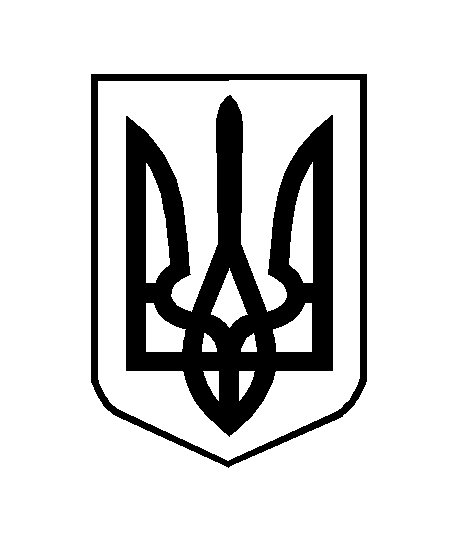 